	Note:  Each plan submission must be made electronically per instructions on Page 3.  Only the check for plan review fee	with copy of this completed page must be mailed to the DPH Marlborough office at the above address.LICENSURE INFORMATION:*If applicable (for DoN information please refer to www.mass.gov/determination-of-need-don)PROJECT CONTACTS:PROJECT TYPE:TYPE OF FACILITY & SERVICES INVOLVED IN THE PROPOSED PROJECT:                        PROJECT TIMELINES: 	Submission Date:    /  /     Estimated Construction Dates: Start     /  /    Completion:   /  /  Note: Licensure Regulations require that DPH plan approval be obtained prior to construction. (Hospital Licensure Regulations 105 CMR 130.107;  Clinic Licensure Regulations 105 CMR 140.103(E);  Licensing of Long Term Care Facilities 105 CMR 150.017(A)(2);  Licensure of Hospice Programs 105 CMR 141.102(F) )DOCUMENTS ATTACHED:	 * The above listed plan submission documents except the plans must be submitted via email as PDF files with the facility name and project title in the subject line. ** The plans must be submitted as PDF files via email if the added sizes of the attachments do not exceed 25 MB.  If an email or group of emails are not practical due to file size, plans must be submitted via electronic file transfer in which the plans will be available until the review is completed from a designated internet based file-sharing application and are clearly referenced by facility name and project title. Please email first plan submission to following address:  DPHPlanReview@mass.gov   MAILING ADDRESS FOR CHECK:  The check must be mailed to the following address with a copy of the first page of the 	Plan Review Application Form:  “Plan Review, Department of Public Health, 67 Forest Street, Marlborough, MA 01752”PLAN REVIEW FEE FORMULA: (1) New Licensed Facility or New Satellite Location: Fee = Construction cost (Form 4 - Item 7) divided by $1,000 then multiplied by $8.25 (with min. $1,500 / max. $45,000)[ $       $1,000 ] X $8.25 = $0.00	Minimum fee is $1,500  (2) Renovations, Expansion or Building Addition to Existing Licensed Facility: (a) 	Construction cost (Form 4 - Item 7) < $50,000: 	No fee required(b) 	Construction cost (Form 4 - Item 7)  $50,000 or greater: 	Fee = Construction cost (Form 4 - Item 7) divided by $1,000 then multiplied by $8.25 (with max. $45,000)	[ $       $1,000 ] X $8.25 = $0.00	 	Note:  The minimum fee of $1,500 does not apply to renovations to existing licensed facilities.PLAN REVIEW TYPES:  (see www.mass.gov/dph/planreview for additional information)*Compliance with NFPA 101 (2012) required for hospitals, hospital satellites & nursing homes.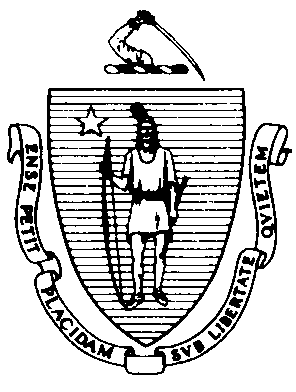 	PLAN REVIEW APPLICATION FORM 	Department of Public Health	Division of Health Care Facility Licensure and Certification	67 Forest Street, Marlborough, MA 01752EXISTING LICENSED FACILITYEXISTING LICENSED FACILITYPROPOSED NEW or RELOCATED FACILITYPROPOSED NEW or RELOCATED FACILITYLICENSED NAME (parent facility if project affects satellite or hospital campus)LICENSED NAME (parent facility if project affects satellite or hospital campus)PROPOSED LICENSED NAMEPROPOSED LICENSED NAMESTREET & SUITE #STREET & SUITE #STREET & SUITE #STREET & SUITE #CITY/TOWN &  ZIP CODECITY/TOWN &  ZIP CODECITY/TOWN &  ZIP CODECITY/TOWN &  ZIP CODEExisting Licensed Satellite or Hospital Campus*Existing Licensed Satellite or Hospital Campus*Proposed New or Relocated Satellite*Proposed New or Relocated Satellite*EXISTING LICENSED SATELLITE NAME OR HOSPITAL CAMPUS NAME EXISTING LICENSED SATELLITE NAME OR HOSPITAL CAMPUS NAME PROPOSED LICENSED SATELLITE NAMEPROPOSED LICENSED SATELLITE NAMESTREET & SUITE #STREET & SUITE #STREET & SUITE #STREET & SUITE #CITY/TOWN & ZIP CODECITY/TOWN & ZIP CODECITY/TOWN & ZIP CODECITY/TOWN & ZIP CODEBrief Project Description:Building/Floor Location:Determination of Need Number*:TYPE OF PLAN REVIEW REQUESTED:CONSTRUCTION COST:$      	(see Plan Review Types summary on Page 3)	(FORM 4, Item 7)	 Self-Certification	 Abbreviated	 Full ReviewCAPITAL COST:$     	 Self-Certification	 Abbreviated	 Full Review	(FORM 4, Item 21)	 Self-Certification	 Abbreviated	 Full ReviewCHECK FOR PLAN REVIEW FEE:$     	 Self-Certification	 Abbreviated	 Full ReviewPlan Review Fee Formula is available on Page 3.Check must be payable to the "Commonwealth of Massachusetts".Plan Review Fee Formula is available on Page 3.Check must be payable to the "Commonwealth of Massachusetts".Licensee/Applicant's Contact PersonArchitect's Contact PersonNAME:TITLE:COMPANY:ADDRESS:CITY/TOWN & ZIP CODE:TELEPHONE:EMAIL: New Licensed Facility Building Addition to Existing Licensed Facility Renovations to Existing Licensed Facility Change of Location of Parent Clinic Add Satellite to Hospital Add Satellite to Clinic Change of Location of Satellite  Satellite ExpansionOther      	Acute Care Hospital   Medical/Surgical Unit   Critical Care Unit   Coronary Care Unit   Pediatric Intensive Care Unit   Rehabilitation Unit   Physical Therapy   Occupational Therapy   Psychiatric Unit: Locked Unlocked   Pediatric Unit   Substance Abuse   Postpartum Unit   Labor/Delivery: LDR LDRP   Neonatal Intensive Care Unit(s)   Nursery: Well Baby  Special Care    Nuclear Medicine   Outpatient Department   Surgery     Ambulatory Surgery   Recovery    Emergency   Radiology   Mammography   Laboratory: Hospital Based Independent   Dialysis: Chronic Acute   MRI: Mobile Fixed   Cardiac Catheterization   Radiation Therapy   Pharmacy   Endoscopy   Dietary     Administration   Central Services    Other       Clinic(check clinic services below) or Hospital Outpatient Satellite (check satellite services below)    Medical   Dental   Radiology   Mental Health   Substance Abuse   Ambulatory Surgical   Rehabilitation   Laboratory   MRI: Mobile Fixed   Radiation Therapy   Mammography    Endoscopy   Other       Out-of-Hospital Dialysis Center            Limited Services (Retail) Clinic Rehabilitation Hospital Chronic Care Hospital Long Term Care Facility   Free Standing   Hospital Based   With Continuing Care Retirement Community   Outpatient Restorative ServicesHospice Inpatient FacilityOther Facility Type         Project Narrative* (description of services & functional program, changes in bed complement or number of patient stations;  scope of construction)	 Capital Cost Estimate Form* (Form 4) Check for Plan Review Fee Compliance Checklist(s)*  Architect and Licensee’s Affidavit* Waiver Request Forms*	 (if applicable) Copy of Determination of Need approval (if DoN required for a Self-Certification project) or proof of DoN Application filing (if DoN required for Abbreviated Review project)* Square Footage Chart* (Determination of Need Project) Preliminary Plans for Full Review process**  Design Development Plans for Abbreviated Review process** (see minimum content on Page 4)  Construction Plans for Self-Certification Review process** (see minimum content on Page 4 – DD level plans are acceptable for projects with a construction cost of less than $50,000)	All construction plans must be submitted in PDF format and bear the professional stamps of the architect or engineers. 	Self-Certification Review Process  (Construction cost is less than $2 Million for hospital & clinics;  applicable to all non patient areas in hospitals;  applicable to selected projects for long-term care facilities).  The Self-Certification review is intended to be a one-time plan submission. 	Abbreviated Review Process  (Construction cost is equal to or greater than $2 Million for hospital & clinics;  applicable to all projects for long-term care facilities)The Abbreviated Review process is intended to be a two-part review.  The licensee submits a Part I submission which includes detailed design development plans (see Page 4).  The Department reviews the design development plans and sends review comments to the architect/ licensee.  The licensee/architect is expected to review and incorporate the Department's Part I plan review comments into the Construction Plans which are included in Part II submission.Both Self-Certification & Abbreviated Review Part II rely upon a Licensee's and Architect's Affidavit that attests to all of the following items:Compliance with construction standards, andLicensee's understanding and agreement that the Department maintains continuing authority to review the plans, inspect the work, withdraw its self-certification approval, andLicensee's understanding of the continuing obligation to make any changes required by the Department to comply with the applicable codes and regulations whether or not physical plant construction alterations are complete.The Department does not conduct a detailed review of the construction plans. 	Full Review ProcessThe full review process is a minimum two-part review process in which the licensee submits a set of preliminary plans for first plan submission for the plan submissions that do not qualify either for Self-Certification or Abbreviated Review.  The Department performs a detailed review of the preliminary plans and sends review comments to the architect/licensee.  The licensee/architect is expected to review and incorporate the Department's preliminary plan review comments into the plans and submit a set of construction plans.  The Department conducts a detailed review of the construction plans before plan approval is issued.DESIGN DEVELOPMENT PLANS (Minimum Content)NCREUMRSite Plan (min. scale [1”=40'-0"])  Topographical Survey:Perimeter of propertyContour linesLocations of existing buildingsLocations of utilitiesOutline of existing buildings & new structuresExisting & proposed walkways, driveways, parking areas & adjacent streets, showing handicapped access to facility  Proposed planting & landscapingDD Architectural PlansGeneral information, including abbreviations, symbols & list of plans   Renovations phasing plans  Existing floor plan for entire floor where project is located (in existing licensed facility), showing current functions of all rooms.  Demolition plan  General floor plan min. scale [1/8”=1'-0"] with all room/space functions & reference numbers  Life safety plan with means of egress & compartmentation for compliance with State Building Code & NFPA 101* (2012)Typical Plans:Wall typesDoor schedule (including special hardware requirements & fire ratings)  Finish legend & schedule   Large scale architectural layout plans at min. scale [1/4”=1'-0"], showing all dimensions,  furniture & equipment, required clearances.   Interior elevations & equipment scheduleReflected ceiling plans (show ceiling heights)Exterior elevations  Section details of typical wall/floor & wall/roof assembly (fire resistance ratings & U.L. reference numbers for hospitals & nursing homes)  DD Mechanical (HVAC) PlansHVAC legendLocations & labels of supply diffusers, return registers/ grilles & exhaust registers/grilles with airflows in CFM    DD Electrical PlansElectrical legendElectrical floor plans (lighting fixtures, receptacles & nurse call fixtures)   DD Plumbing PlansPlumbing legendPlumbing fixtures layout with fixture labels   Plumbing fixture schedule   Medical gases outlets layout w/ outlet labels  (WR)Medical gas outlet schedule  (WR)NC = New construction projects NC = New construction projects NC = New construction projects NC = New construction projects R = Renovation projects R = Renovation projects R = Renovation projects R = Renovation projects EU+R = Architectural plans showing existing unlicensed facility prior to licensure with renovation cost of $50,000 or greaterEU+R = Architectural plans showing existing unlicensed facility prior to licensure with renovation cost of $50,000 or greaterEU+R = Architectural plans showing existing unlicensed facility prior to licensure with renovation cost of $50,000 or greaterEU+R = Architectural plans showing existing unlicensed facility prior to licensure with renovation cost of $50,000 or greaterEU = Architectural plans showing existing unlicensed facility prior to licensure with minor alterations of less than $50,000 EU = Architectural plans showing existing unlicensed facility prior to licensure with minor alterations of less than $50,000 EU = Architectural plans showing existing unlicensed facility prior to licensure with minor alterations of less than $50,000 EU = Architectural plans showing existing unlicensed facility prior to licensure with minor alterations of less than $50,000 MR = Architectural plans showing minor alterations of less than $50,000 in existing licensed facilityMR = Architectural plans showing minor alterations of less than $50,000 in existing licensed facilityMR = Architectural plans showing minor alterations of less than $50,000 in existing licensed facilityMR = Architectural plans showing minor alterations of less than $50,000 in existing licensed facility(WR) = Where required(WR) = Where required(WR) = Where required(WR) = Where requiredCONSTRUCTION PLANS (Minimum Content)NCREU+REU+RSite Plan (min. scale [1”=40'-0"])    Topographical Survey:Perimeter of propertyContour linesLocations of existing buildingsLocations of utilitiesOutline of existing buildings & new structuresExisting & proposed walkways, driveways, parking areas & adjacent streets, showing handicapped access to facility  Proposed planting & landscapingArchitectural PlansGeneral information, including abbreviations, symbols & list of plansRenovations phasing plans  Existing floor plan for entire floor where project is located (in existing licensed facility), showing current functions of all rooms.  Demolition plan  General floor plan at min. scale [1/8”=1'-0"] w/ all room/space functions & room/space numbersLife safety plan with means of egress & compartmentation for compliance with State Building Code & NFPA 101* (2012)Typical plansWall typesDoor schedule & door hardware scheduleDoor & window detailsFinish legend & scheduleLarge scale architectural layout plans at min. scale [1/4”=1'-0"], showing all dimensions, clearances, furniture & equipment.Interior elevations & equipment scheduleReflected ceiling plans (show ceiling heights)Casework & architectural details Exterior elevations  Section details of typical wall/floor & wall/roof assembly (fire resistance ratings & U.L. reference numbers for hospitals & nursing homes)  Mechanical (HVAC) PlansHVAC legendDuctwork layout planHVAC pipingHVAC details & schedulesElectrical PlansElectrical legendElectrical site plan  Electrical floor plans (lighting & power)Electrical riser diagramElectrical details & schedulesPlumbing PlansPlumbing legendPlumbing floor plans (supply & drainage)Plumbing details & schedulesMedical gases floor plan  (WR)Medical gases outlet schedule  (WR)Fire protection PlansFire protection legendFire protection plan